附件 3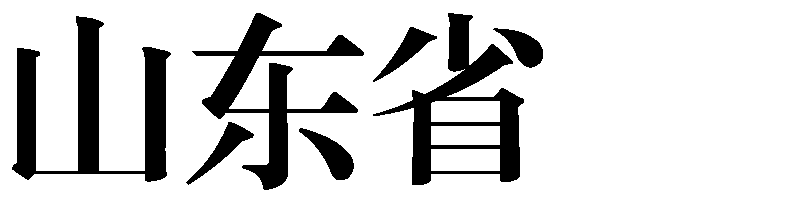 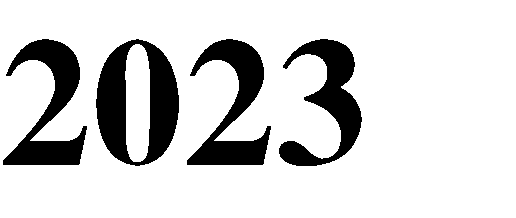 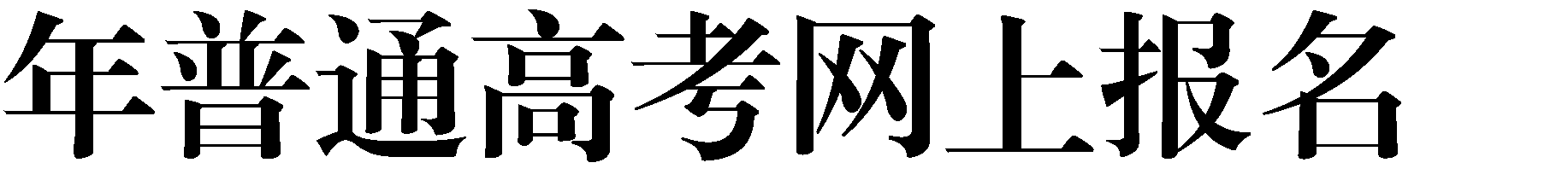 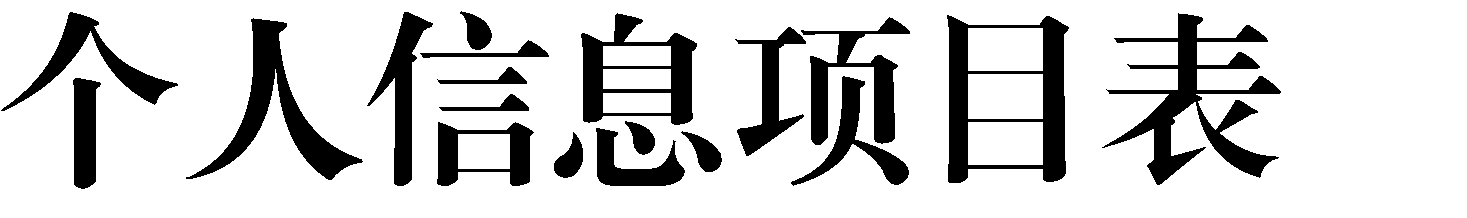 家庭成员关系个人学习经历说	明1.毕业类别为：高中、中师、中专、职高、技校、高职（ 专科）、本科（含）以上学历、高中毕业同等学力、其他。2.考生类别为：城市应届、农村应届、城市往届、农村往届，考生应根据户籍地址准确选择城市或农村类别。3.报考科类为：普通类、艺术类、体育类、春季考试招生。4.普通体育专项为：田径（不含 100 米）、篮球、排球、足球、乒乓球、体操、武术。5.艺术专业类别选项为：美术类、文学编导类、书法类、舞蹈类（艺术舞蹈、体育舞蹈、健美操）、音乐类、播音主持类、戏剧影视表演类、服装表演类、航空服务艺术类、摄影类、其他类。6.户籍信息为：山东省户籍的考生填报户籍所在市、县（市、区），外省户籍的考生填报户籍所在省份。7.残疾人类别为：视力残疾、听力残疾、言语残疾、肢体残疾、智力残疾、精神残疾、多重残疾和其他残疾。8.家长或本人联系电话、接收短信手机号非常重要，考生务必准确填写，到录取结束前不要更换手机号，不要设置短信拦截功能，并保持通信畅通，以免影响接收考试招生等重要信息。9.填写个人学习经历时，高级中等教育学校应届毕业生填写初中和高中阶段学习经历；非应届毕业生填写高中阶段学习经历和工作经历，高中复读生填写高中阶段学习经历和复读经历。户口所在地是否为随迁子女是否为随迁子女是否为随迁子女报名县区报名县区报名县区姓	名性	别性	别出生年月出生年月民	族身份证号码身份证号码户籍所在详细地址户籍所在详细地址户籍所在详细地址毕业学校毕业学校班级班级班级思想政治品德有无下列情况：	有□（1□ 2□）	无□1.有反对宪法所确定的基本原则的言行或参加邪教组织，情节严重的；2.触犯刑法、治安管理处罚法，受到刑事处罚或治安管理处罚且情节严重、性质恶劣的。思想政治品德有无下列情况：	有□（1□ 2□）	无□1.有反对宪法所确定的基本原则的言行或参加邪教组织，情节严重的；2.触犯刑法、治安管理处罚法，受到刑事处罚或治安管理处罚且情节严重、性质恶劣的。思想政治品德有无下列情况：	有□（1□ 2□）	无□1.有反对宪法所确定的基本原则的言行或参加邪教组织，情节严重的；2.触犯刑法、治安管理处罚法，受到刑事处罚或治安管理处罚且情节严重、性质恶劣的。思想政治品德有无下列情况：	有□（1□ 2□）	无□1.有反对宪法所确定的基本原则的言行或参加邪教组织，情节严重的；2.触犯刑法、治安管理处罚法，受到刑事处罚或治安管理处罚且情节严重、性质恶劣的。思想政治品德有无下列情况：	有□（1□ 2□）	无□1.有反对宪法所确定的基本原则的言行或参加邪教组织，情节严重的；2.触犯刑法、治安管理处罚法，受到刑事处罚或治安管理处罚且情节严重、性质恶劣的。思想政治品德有无下列情况：	有□（1□ 2□）	无□1.有反对宪法所确定的基本原则的言行或参加邪教组织，情节严重的；2.触犯刑法、治安管理处罚法，受到刑事处罚或治安管理处罚且情节严重、性质恶劣的。思想政治品德有无下列情况：	有□（1□ 2□）	无□1.有反对宪法所确定的基本原则的言行或参加邪教组织，情节严重的；2.触犯刑法、治安管理处罚法，受到刑事处罚或治安管理处罚且情节严重、性质恶劣的。思想政治品德有无下列情况：	有□（1□ 2□）	无□1.有反对宪法所确定的基本原则的言行或参加邪教组织，情节严重的；2.触犯刑法、治安管理处罚法，受到刑事处罚或治安管理处罚且情节严重、性质恶劣的。思想政治品德有无下列情况：	有□（1□ 2□）	无□1.有反对宪法所确定的基本原则的言行或参加邪教组织，情节严重的；2.触犯刑法、治安管理处罚法，受到刑事处罚或治安管理处罚且情节严重、性质恶劣的。思想政治品德有无下列情况：	有□（1□ 2□）	无□1.有反对宪法所确定的基本原则的言行或参加邪教组织，情节严重的；2.触犯刑法、治安管理处罚法，受到刑事处罚或治安管理处罚且情节严重、性质恶劣的。思想政治品德有无下列情况：	有□（1□ 2□）	无□1.有反对宪法所确定的基本原则的言行或参加邪教组织，情节严重的；2.触犯刑法、治安管理处罚法，受到刑事处罚或治安管理处罚且情节严重、性质恶劣的。思想政治品德有无下列情况：	有□（1□ 2□）	无□1.有反对宪法所确定的基本原则的言行或参加邪教组织，情节严重的；2.触犯刑法、治安管理处罚法，受到刑事处罚或治安管理处罚且情节严重、性质恶劣的。思想政治品德有无下列情况：	有□（1□ 2□）	无□1.有反对宪法所确定的基本原则的言行或参加邪教组织，情节严重的；2.触犯刑法、治安管理处罚法，受到刑事处罚或治安管理处罚且情节严重、性质恶劣的。报考科类政治面貌政治面貌政治面貌毕业类别毕业类别考生类别应试外语语种应试外语语种艺术专业类别选项艺术专业类别选项艺术专业类别选项艺术专业类别选项普通体育专项普通体育专项春季考试专业类别春季考试专业类别春季考试专业类别春季考试专业类别是否为少年班考生是否为少年班考生是否为“3+4”转段考生是否为“3+4”转段考生是否为“3+4”转段考生是否为“3+4”转段考生家长或本人联系电话家长或本人联系电话接收短信手机号（非常重要，请准确填写）接收短信手机号（非常重要，请准确填写）接收短信手机号（非常重要，请准确填写）接收短信手机号（非常重要，请准确填写）录取通知书邮寄地址录取通知书邮寄地址邮政编码邮政编码邮政编码邮政编码残疾人考生类别残疾人考生类别残疾人考生残疾证号码残疾人考生残疾证号码残疾人考生残疾证号码残疾人考生残疾证号码残疾人考生是否申请提供夏季高考合理便利条件残疾人考生是否申请提供夏季高考合理便利条件残疾人考生是否申请提供夏季高考合理便利条件残疾人考生是否申请提供夏季高考合理便利条件残疾人考生是否申请提供夏季高考合理便利条件残疾人考生是否申请提供夏季高考合理便利条件残疾人考生是否申请提供夏季高考合理便利条件残疾人考生是否申请提供夏季高考合理便利条件残疾人考生是否申请提供夏季高考合理便利条件是否参加春季高考技能拔尖人才招生是否参加春季高考技能拔尖人才招生是否参加春季高考技能拔尖人才招生是否参加春季高考技能拔尖人才招生是否参加春季高考技能拔尖人才招生是否参加春季高考技能拔尖人才招生是否参加春季高考技能拔尖人才招生是否参加春季高考技能拔尖人才招生是否参加春季高考技能拔尖人才招生考生是否为退役军人考生考生是否为退役军人考生考生是否为退役军人考生考生是否为退役军人考生考生是否为退役军人考生考生是否为退役军人考生考生是否为退役军人考生考生是否为退役军人考生考生是否为退役军人考生称	谓姓	名工 作 单 位联 系 电 话自何年何月至何年何月在何地何单位学习或工作任何职务证明人